УКРАЇНАЧЕРНІВЕЦЬКА ОБЛАСНА РАДА         КЗ «Інститут післядипломної педагогічної освіти Чернівецької області»вул. І. Франка, 20, м. Чернівці, 58000, тел/факс (0372) 52-73-36, ,  Е-mail: cv_ipo@ukr.net   Код ЄДРПОУ 02125697 25.11.2021№   01-09/752                                На № ____________від ___________Керівникам органів управлінь/відділів освітою територіальних громад, ЗЗСО обласного підпорядкуванняВідповідно до Постанови Кабінету Міністрів України «Концепція державної системи професійної орієнтації населення» від 17 вересня 2008 року № 842, Оперативного плану Міністерства освіти і науки України на 2021 рік від 06 січня 2021 року № ЗО, наказу МОН від 21.04.2021 № 446 (із змінами) «Про організацію та проведення комунікаційної кампанії освітніх реформ в частині профорієнтаційної роботи», з метою сприяння учням старших класів закладів загальної середньої освіти свідомо обрати професію своєї мрії, стати успішними у житті та реалізувати себе в Україні, Державна наукова установа «Інститут модернізації змісту освіти» розпочинає реалізацію Всеукраїнського проекту з профорієнтації та побудови кар’єри «Обери професію своєї мрії» (далі - Проект).В рамках цього Проекту планується проведення комплексу комунікаційних заходів: профорієнтаційне тестування та консультування, створення мультимедійних інформаційних курсів у міжнародному форматі SCORM, щодо сучасного ринку праці та актуальних професій, онлайн- екскурсії до найкращих українських компаній та організацій тощо.Всі вищезазначені послуги - безкоштовні та розташовані на єдиному ресурсі онлайн www.hiyoutest.in.ua  (інструкція користування порталом Проекту додається).Просимо  сприяти інформуванню закладів загальної середньої освіти щодо можливості взяти участь у цьому Проекті.В.о.директора  Інституту                                                    Григорій БІЛЯНІНПетро СТАРОВОЙТ, 0955267328МІНІСТЕРСТВО ОСВІТИ І НАУКИ УКРАЇНИ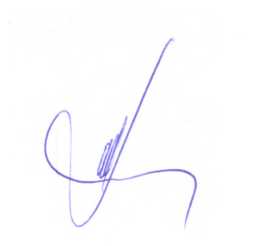 пр. Перемоги, 10, м.Київ, 01135, тел. (044) 481-32-21, факс (044) 481-47-96
Е - mail: mon@mon.gov.ua, код ЄДРПОУ 38621185Департаментам (управлінням) освіти і науки обласних, Київської міської державних адміністраційЗакладам післядипломної педагогічної освітиВідповідно до Постанови Кабінету Міністрів України «Концепція державної системи професійної орієнтації населення» від 17 вересня 2008 року № 842, Оперативного плану Міністерства освіти і науки України на 2021 рік від 06 січня 2021 року № ЗО, наказу МОН від 21.04.2021 № 446 (із змінами) «Про організацію та проведення комунікаційної кампанії освітніх реформ в частині профорієнтаційної роботи», з метою сприяння учням старших класів закладів загальної середньої освіти свідомо обрати професію своєї мрії, стати успішними у житті та реалізувати себе в Україні, Державна наукова установа «Інститут модернізації змісту освіти» розпочинає реалізацію Всеукраїнського проекту з профорієнтації та побудови кар’єри «Обери професію своєї мрії» (далі - Проект).В рамках цього Проекту планується проведення комплексу комунікаційних заходів: профорієнтаційне тестування та консультування, створення мультимедійних інформаційних курсів у міжнародному форматі SCORM, щодо сучасного ринку праці та актуальних професій, онлайн- екскурсії до найкращих українських компаній та організацій тощо.Всі вищезазначені послуги - безкоштовні та розташовані на єдиному ресурсі онлайн www.hiyoutest.in.ua (інструкція користування порталом Проекту додається).Просимо Департаменти (управлінням) освіти і науки обласних, Київської міської державних адміністрацій та заклади післядипломної педагогічної освіти сприяти інформуванню закладів загальної середньої освіти щодо можливості взяти участь у цьому Проекті.Сергій ШКАРЛЕТМІНІСТЕРСТВО ОСВІТИ І НАУКИ УКРАЇНИ
№1/9-476 від 20.09.2021ОльгаФлярковська 248-.Додатокдо листа^Мі^істе^ства ос^г^і на^ки, УкраїниІнструкція користування порталом Всеукраїнського проекту з профорієнтації та побудови кар’єри «Обери професію своєї мрії»Зайдіть на Всеукраїнський портал з профорієнтації та кар’єрного консультування www.hryoutest.in.ua (далі - Портал) та зареєструйтесь (вікно реєстрації знаходиться в правому верхньому куті). Після успішної реєстрації на Порталі автоматично створиться Особистий Кабінет, у якому буде з’являтися інформація про його кроки з вибору майбутньої професії в рамках даного Проекту.Пройдіть профорієнтаційне тестування на Порталі: просто клікніть «Розпочати».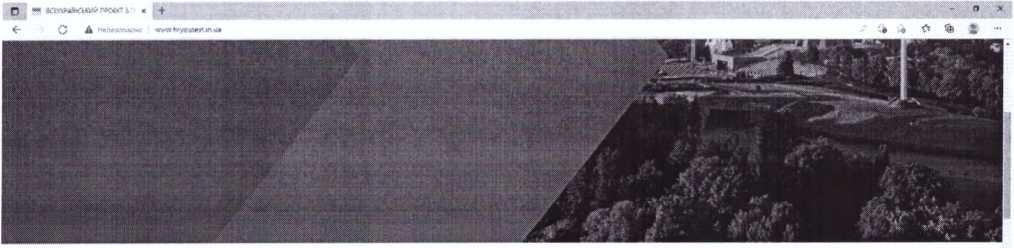 ПРОТЕСТУЙ СЕБЕОтримайте результат тестування, який буде відправлений на електронну пошту, яку ви вказали при реєстрації та у формі тестування протягом 1-2 днів (після обробки результатів нашими фахівцями).Замовте онлайн-консультацію кар’єрного радника (для цього натисніть на кнопку «Замовити» на Порталі). Вкажіть свої дані, оберіть зручні для вас і підлітка дату, час консультації та залиште номер телефону, на який вам зателефонує консультант в обрані вами дату, час. Після замовлення консультації на електронну адресу, яку ви вказали при реєстрації, прийде повідомлення про підтвердження дати та часу консультування. Увага! Консультація відбувається НЕЗАЛЕЖНО від того, чи пройшли ви тестування.О А >:г6*»спаз<с • WWW.h'yOJttn-ІПДМОТРИМАЙ консультацію КАР'ЄРНОГО РАДНИКАЗавдяки Інноваційній технології перегорнутого call-центру, стримай індивідуальну консультацію професійного >.<чЛр««ого радника, який допоможе тобі обрати найкращу професій? божзиповно!Ознайомтеся з цікавими та корисними відеороликами та пройдіть у форматі SCORM мультимедійні курси щодо трендів ринку праці, можливостей працевлаштування в Україні, особливостей психологічних типів тощо (для цього на Порталі натисніть кнопку «Дивитись»). Ви можете повертатись до цього розділу, адже він буде постійно поповнюватися корисними онлайн-курсами та відео.© :	КІУКМІНСЬКИЙ НгСбСТ З Г X +ww'v>.!youtestjnAiaПРОИДИ навчанняДИВИСЬ йідеолекціїта проуцдь мультимедійні курс** у фррМДГІ SCOSM про: тренди ринку праці з Україні та світі, твій тип особистості та багато Іншого. Ми зібрали найхорікнішу інформацію як для учнів так і для їх сатьмв в одному міст. Безкоштовно!Прогляньте онлайн-екскурсії на українські підприємства та організації, щоб побачити на власні очі, у яких умовах та за якими професіями можна працювати в Україні (для цього на Порталі в меню зайдіть у розділ «Відвідай успішні компанії» та натисніть на кнопку «Відвідати екскурсію»). Ви можете повертатись до цього розділу, адже постійно додаватимуться нові екскурсії.О 1 **1 затеешь» г»оєкт з •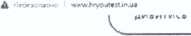 ВІДВІДАЙ УСПІШНІ КОМПАНІЇКористуйся можливістю дізнатись більше про найпотужніші українські компанії і д про різні професії від найкращих Фахівці» «відвідавши.онлайн екскурсії. БезкоштовноїВІДВІДАТИ екскурсіюОзнайомтесь із ТОП-ІОО професій, які доступні в Україні: умовами праці, зарплатою, вакансіями, перспективами, цікавими фактами. Найголовніше - дізнайтесь, якими навичками необхідно володіти, щоб успішно працювати за цими професіями. Усе це можна дізнатися з мультимедійних курсів у форматі SCORM (для цього на Порталі в меню «Ще» знайдіть розділ «Професії»). Ви потрапите на сайт партнера Проекту - «Освітній хаб міста Києва».